The administration of the University’s hostels opens the admission for the senior students and the new-comers 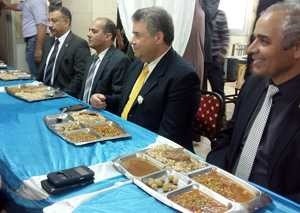 The administration of the University’s hostels says that the admission will be opened from 6-8-2017 to 30-8-2017 for the senior students and the new-comers.  The administration also says that there are 15-days to accept the new-comers as the student should apply to the university’s hostel right away after getting enrolled in his faculty.  